			    					Name:  								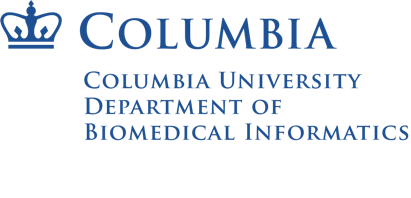 Degree MilestonesMA StudentsInstructions: Check box if completed.  Enter semester and year of actual or anticipated completion.  Note requirements associated with each milestone.✔Completed MilestoneCompletion Date (Term & Year)Notes on requirementTaken BINF G4000 Acculturation to Programming & Statistics with grade of B or above (if applicable).  Fall 201___ Must be completed first term of enrollment. May be exempted via placement exam.Taken BINF G4001 Introduction to Computer Applications in Health Care & Biomedicine with grade of B or aboveFall 201___ Must be completed in first term of enrollmentTaken BINF G4003 Methods I: Symbolic Methods with grade of B or aboveFall or Spring 201___ Requires permission of instructor.Taken BINF G4002 Methods II: Computational Methods with grade of B or aboveSpring 201___ Requires working knowledge of programming, data structures & algorithms.  By permission of instructor.Taken BINF G6002 Research Methods (CL, PH or TR students) OR BINF G4013 Biological Sequence Analysis (BIO or TR students) OR BINF G4006 Translational Bioinformatics (TR students) with grade of B or aboveFall or Spring 201___ HIPAA Certification & Mandatory RASCAL Training: http://www.columbia.edu/cu/compliance/docs/training/index.htmlFall 201____Must be completed in first term of enrollmentSelected Permanent Research Advisor201____Must be selected by 5/31 of 1st year for PostdocsTaken and Passed CMGS G4010 Responsible Conduct of Research & Related Policy Issues (Postdoc Fellows only)Spring 201____Must be completed in spring term of first year for Postdoc Fellows only.  Taken 2 Objective Courses with grade of B or aboveSee approved course listings on websiteTaken 2 Domain Courses with grade of B or aboveSee approved course listings on websiteTaken & passed Oral I/Breadth Exam after successfully completing 4 core courses (Postdoc Fellows only)Dec/Jan, April/May or June/July 201____May only be taken twiceChosen Research Advisor: ___________________________________________                                                                                               Must be appointed DBMI facultyChosen Master’s Essay Second Faculty Reader: __________________________Must be appointed DBMI faculty chosen with Research AdvisorTaken BINF G6001 with a grade of A and successfully completed master’s essay with signature approvals from Research Advisor, Second Faculty Reader & ChairObtain MA essay form from DBMI websiteApply for MA degree through Morningside Registrar’s Office semester prior to desired degree conferral date in February, May or OctoberDownload form from registrar’s website and submit to main campusSubmit future contact information to KangEmail, employment